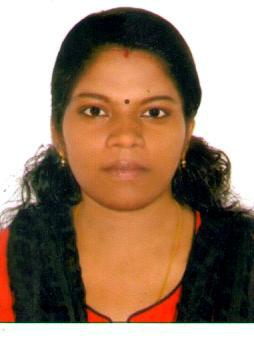 Adisha DHAC/o-Mobile:- +971501685421Email:- adisha.378479@2freemail.comCareer Objective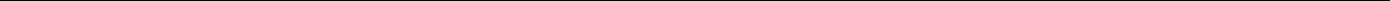 To work in a hospital or an emergency care setting that provides excellent working conditions which will enable me to put to Practice my skill of serving patients in the time of emergency : and at any circumstances without prejudce and also be able to update myself with latest development in the field of Nursing.Work Experience.Currently holding 8.5 years of work experience in General pediatric. pediatric Oncology, and pediatric Surgery in kerala India.Employment Details.AL.Hirey Medical Services DubaiDepartment Unit: Neurology patientsFrom:- 13th  May 2017 to still	Job Title : Staff  NurseAmrita Institute of medical Science and Reserch Centre Kochi, Kerala, India.Department Unit: Pedatric Ward, Pedatric Oncology Surgery.From:- 02nd January 2013till 20th auguast 2016Job Title : Staff  NursePushpagiri Medical Science and Reserch centre, Kochi, Kerala, India.Department Unit: Pedatric Ward,From:- 29th Nov till 2010 till 29th Nov 2011Job Title : Staff  NurseAmrita Institute of medical Science and Reserch Centre Kochi, Kerala, India.Duties & Responsibilities.Blood transfusion Insertion of Camula, Enob tracheal care, Catheterization, pleural, Tapping, non invasive cardiac monitoring, monitoring CVP.Monitoring and evaluating nursing care plans.Set priorities and implementing nursing care based on nursing process approach.Regulating and computing of medications and intravenous fluid.Maintaining the drug supplies, equipments, records and reports etec.Guiding & providing information regarding home care, health promotion, prevention of once and reduce the complications.ACADEMIC BACK GROUNDPROFESSIONAL DEVELOPMENT/ CERTIFICATIONSCompleted BLS on 22nd September 2016 Valid till 2018PICC line TrainingInfection Control Program.IV Communication Training.Nurses Workshop on Diabetics CareBasic Course on Fire Fighting.REGISTRATION DETAILSEnglish, Hindi, Malayalam, Tamil & KannadaDepartment Unit: Pediatric Ward, Pediatric Oncology andDepartment Unit: Pediatric Ward, Pediatric Oncology andDepartment Unit: Pediatric Ward, Pediatric Oncology andpediatric Surgery.From:-21st Feb 2007 till 05th September 2010Job Title : Staff NurseDiploma in Nursing & MidwiferyRajiv Gandhi University- ArunaRajiv Gandhi University- ArunaRajiv Gandhi University- ArunaRajiv Gandhi University- ArunaYear Completed 2006School of Nursing BangaloreSchool of Nursing BangaloreSchool of Nursing BangaloreXII thKerala State Higher SecondaryKerala State Higher SecondaryKerala State Higher SecondaryKerala State Higher SecondaryYear Completed 2003BoardSSLCKerala Kerala State HigherKerala Kerala State HigherKerala Kerala State HigherKerala Kerala State HigherYear Completed 2001Year Completed 2001Secondary BoardSecondary BoardKerala Nurses and Midvives councilRegistered Nurse & MidwifeKarnataka Nurses and Midvives councilRegistered Nurse & MidwifePERSONALS DETAILS.Date of birth01st june 1986NationalityIndianSexFemaleMarital StatusMarriedVisa StatusJob visaLanguages Known.